Сборник материалов по итогам областного семинара«Школьная служба примирения:вчера, сегодня, завтра»14 – 15 декабря 2017 г.г. АрхангельскГБУ АО «Центр «Надежда»Отделение медиацииE.dunaeva2015@gmail.com8(8182) 20-15-692017 годАлгоритм работы ШСП со случаемДунаева Елена Алексеевна,  заведующий отделением медиации  ГБУ АО «Центр «Надежда»В июле 2016 года  значительная часть деяний, связанных с причинением побоев и совершением хищения чужого имущества, перешла в категорию административных правонарушений. Нередко подобные правонарушения совершаются в образовательных организациях  лицами, не достигшими 16-летнего возраста, с которого наступает административная ответственность.Поэтому целесообразно разрешать такие конфликты силами школьных служб примирения (далее – ШСП), которые необходимо было включить в существующую систему профилактики правонарушений несовершеннолетних.Рабочей группой участников Соглашения о межведомственном сотрудничестве в развитии дружественного к детям правосудия в сфере уголовного судопроизводства в Архангельской  области  был разработан и в августе 2017 года заместителем председателя Правительства Архангельской области и начальником УМВД России по Архангельской области  подписан «Порядок взаимодействия субъектов  программ примирения по делам об административных правонарушениях несовершеннолетних» (далее- Порядок). Порядок направлен областной КДНиЗП в территориальные комиссии для рассылки в ШСП. Порядок установлен в целях применения программ примирения в отношении несовершеннолетних, совершивших дисциплинарные проступки и административные правонарушения, прежде всего, предусмотренные статьями 6.1.1 (побои), 7.17 (уничтожение или повреждение чужого имущества) и 7.27 (мелкое хищение) Кодекса РФ об административных правонарушениях (далее  – КоАП РФ).Обращаю  внимание на приложения к Порядку:- письма информационного характера  правонарушителю и потерпевшему (приложение № 1);- заявка  (приложение № 2);- примирительный договор (приложение № 5);- протокол о результатах встречи сторон (приложение № 6).В приложении № 3 приведен перечень территориальных служб примирения.К этому Порядку разработаны методические рекомендации по взаимодействию школьных служб примирения с ПДН ОВД, территориальными комиссиями по делам несовершеннолетних и защите их прав, которые утверждены постановлением областной КДНиЗП № 9 от 29 сентября 2017 года и направлены в территориальные комиссии. Если кто-то их не имеет, можно взять на нашем сайте или запросить в ТКДНиЗП. В приложении дана сравнительная таблица правонарушений, по которым проводятся программы примирения в Архангельской области. Таблица ориентирована, прежде всего, на  педагогов, работающих в ШСП.Виды правонарушений в таблице разделены на 4 колонки:- Дисциплинарные проступки,- Административные правонарушения,- Общественно-опасные деяния,- Преступления.Из них ШСП с преступлениями не работают вообще. Поэтому последняя колонка дана вам исключительно для понимания. Наоборот,  дисциплинарные проступки обучающихся – это компетенция только ШСП.В графе «Понятие» приведены примеры проступков, которые относятся к дисциплинарным: опоздания на занятия, пропуски уроков без уважительных причин и т.д. По ним необходимо сначала определиться, есть ли здесь вторая сторона конфликта, т.е. подходит ли этот случай для медиации. К примеру, опоздание может остаться  незамеченным, но если в результате  сорван урок - тогда уже педагог может стать стороной конфликта.Заявку в ШСП могут направить:- специалисты образовательной организации,- родители обучающихся,- обучающиеся.По дисциплинарным проступкам в случае примирения сторон посредник составляет примирительный договор по форме, рекомендованной ШСП (см. Сборник «В помощь ШСП»), который вручается сторонам и предоставляется руководителю образовательной организации. Меры дисциплинарного взыскания:- замечание,-выговор,-отчисление из организации, осуществляющей образовательную деятельность,применяются  к обучающемуся с учетом результатов программы примирения, что оформляется приказом  руководителя  организации, осуществляющей образовательную деятельность.Ценность методических рекомендаций заключается  в том, что по делам об административных правонарушениях и общественно-опасным деяниям  приведены схемы, которые позволяют наглядно представить, как осуществляется взаимодействие между заинтересованными органами и организациями. По административным правонарушениям (совершенным как субъектами административной ответственности, так и не достигшими 16 лет) алгоритм действий следующий:1) заявки направляют сотрудники ПДН;2) если одна из сторон конфликта (независимо от возраста) обучается в школе, где создана ШСП, заявка направляется в ШСП;3) если по месту обучения правонарушителя, достигшего 10-летнего возраста, ШСП отсутствует, возможно, по договоренности, направление заявки в соответствующую территориальную службу примирения. Если ребенок 10-летнего возраста не достиг, ТСП проводить медиацию не будет;4) желательно проведение медиации до рассмотрения вопроса на заседании КДНиЗП о применении к подростку мер воздействия;5) ШСП направляет информацию о проделанной по заявке работе в орган, направивший заявку, и в ТКДНиЗП. Дано разъяснение по квалификации административно и уголовно наказуемых побоев и хищений чужого имущества. Если дети в школе подрались на почве неприязненных отношений, не причинив при этом вреда здоровью, это будет административное правонарушение (статья 6.1.1. КоАП РФ).По статье 7.27 КоАП РФ   наступает административная ответственность за мелкое хищение до 1 тысячи рублей (часть 1),  за хищение от 1 тысячи до 2 тысяч 500 рублей (часть 2), только при отсутствии таких квалифицирующих признаков, как:- группа лиц (не менее 2-х),- незаконное проникновение в помещение,- хищения из одежды, сумки потерпевшего.Действующая редакция Порядка взаимодействия субъектов программы примирения по материалам об отказе в возбуждении уголовного дела в отношении   несовершеннолетнего, совершившего общественно опасное деяние до достижения возраста, с которого наступает уголовная ответственность, не предусматривает проведение программ примирения  по данной категории случаев силами ШСП. Но они по существу не отличаются от совершаемых подростками административных правонарушений.В связи с декриминализацией ряда преступлений число общественно-опасных деяний заметно сократилось. К ним  могут быть отнесены, например,  - драки, завершившиеся умышленным причинением легкого вреда здоровью (тяжесть причиненного вреда устанавливает медицинский работник), - драки, совершенные из хулиганских побуждений, т.е. без видимого мотива, причины,- кража, совершенная  с  квалифицирующими  признаками (ст. 158 УК РФ):группа лиц (не менее 2-х) по предварительному сговору,незаконное проникновение в помещение либо иное хранилище,хищения из одежды, сумки потерпевшего,независимо от суммы похищенного.В методических рекомендациях предусмотрена оценка эффективности взаимодействия и работы ШСП:1) Оценка эффективности взаимодействия может осуществляться территориальными комиссиями по делам несовершеннолетних и защите их прав в рамках координации деятельности органов и учреждений системы профилактики безнадзорности и правонарушений несовершеннолетних по следующим направлениям:создание сети действующих ШСП в образовательных организациях на территории муниципального образования;организация направления заявок в ШСП на проведение программ примирения по административным правонарушениям и общественно опасным деяниям, совершенным лицом, не достигшим возраста, с которого наступает уголовная ответственность.2) Оценка эффективности  работы ШСП может осуществляться как ТКДНиЗП, так и непосредственно школьной службой примирения по следующим критериям:внедрение в образовательной организации культуры конструктивного поведения в конфликте на основе общечеловеческих ценностей;сокращение случаев агрессивного поведения обучающихся  в структуре правонарушений;участие в ежегодном мониторинге деятельности ШСП с описанием проведенных программ примирения;проведение ШСП не менее 4-х восстановительных программ в год;участие в проведении восстановительных программ волонтеров из числа обучающихся;совершение повторных правонарушений обучающимися после проведения программ примирения ШСП.Информацию о совершении обучающимися повторных правонарушений ШСП рекомендуется запрашивать в ПДН ОВД.Завершить свое выступление мне хотелось Концепцией развития до 2017 года сети служб медиации (примирения) в Архангельской области, которая утверждена постановлением комиссии по делам несовершеннолетних и защите их прав при Правительстве Архангельской области № 3 от 29 июня 2015 года. Концепцией предусмотрено создание в 2017 году в Архангельской области трехуровневой системы урегулирования конфликтных и криминальных ситуаций с участием несовершеннолетних, в т.ч. школьных служб примирения  – не менее одной в каждом муниципальном образовании.Итоги реализации Концепции будут подведены по окончании 2017 года.Деятельность ШСП в городе АрхангельскеСамокиш Татьяна Алексеевна,  заместитель председателя КДН и ЗП  Администрации МО «Город Архангельск»  В 2017 году в городе Архангельске деятельность КДН и ЗП, всех органов системы профилактики была направлена на снижение темпов прироста количества преступлений, совершаемых несовершеннолетними. Так, если за 1 полугодие 2017 года рост преступности несовершеннолетних составлял – 51,0% (с 51 до 71), то по итогам 11 месяцев 2017 года рост составил 17,0% (со 100 до 117).В течение 2016-2017 годов не допущено значительного роста повторных преступлений, совершаемых несовершеннолетними, удельный вес которых составил 26,0% против 26,1% за АППГ. Вместе с тем, в 2015-2016 годах данный показатель был более 40%. На наш взгляд этому в определенной степени способствовало проведение процедур примирения между несовершеннолетним обвиняемым и потерпевшим, начиная с 2012 года.Декриминализация побоев и ряда краж способствовала в 2017 году значительному сокращению количества общественно опасных деяний (далее – ООД). Так, за 11 месяцев 2017 года на территории города подростками совершено всего 59 общественно опасных деяний, что на 49,6 % ниже уровня АППГ (117). Также было достигнуто снижение и по количеству несовершеннолетних, совершивших ООД повторно, на 52,4% (с 21 до 10).Вместе с тем, число отказных материалов в отношении несовершеннолетних, не достигших возраста привлечения к административной ответственности, значительно возросло, поскольку основными административными правонарушениями, совершаемыми детьми и подростками, являются мелкие кражи и причинение побоев.За 11 месяцев 2017 года количество поступивших из полиции определений об отказе в возбуждении дела об административном правонарушении в связи с не достижением возраста составило только по ст. 6.1.1 КоАП РФ – 154, значительно выросло число несовершеннолетних, поставленных на учет в КДН и ЗП по данному основанию.При этом заявки на проведение процедуры примирения сотрудниками подразделений по делам несовершеннолетних направляются лишь в единичных случаях. Как показал проведенный анализ, в городе нет единообразного подхода в направлении заявок на проведение процедуры примирения в ШСП, что значительно затрудняет проведение анализа по эффективности применения процедуры примирения.Также сотрудниками полиции не всегда копия такой заявки направляется в территориальные КДН и ЗП, которая согласно Порядку взаимодействия субъектов программ примирения по делам об административных правонарушениях несовершеннолетних (далее – Порядок № 3), должна направляться в комиссию для сведения в обязательном порядке.Не все ШСП эффективно проводят процедуры примирения по поступившим заявкам, либо ШСП вообще не создана, при этом число совершенных учащимися правонарушений значительное.Так, в МБОУ СШ №№ 20 и 73 в текущем году зарегистрировано по 9 фактов причинения учащимися побоев, №№ 77, 2, 5 по 5 фактов, № 23 – 6. При этом, в МБОУ СШ №№ 73, 77 нет сотрудников, прошедших обучение по  процедуре примирения.Кроме того, образовательным организациям необходимо проводить занятия для учащихся по снижению агрессии, особенно с младшими школьниками. Необходимо проведение постоянной разъяснительной работы с родителями о возможности применения процедуры примирения в случаях обоюдных драк между учащимися или причинения побоев, когда один является потерпевшим, второй – обидчиком.ШСП не всегда направляют информацию о проведенных программах примирения в территориальные КДН и ЗП, которая необходима для подготовки ежеквартального отчета и направления его в КДН и ЗП при Правительстве Архангельской области и в ГБУ АО «Центр «Надежда». Территориальные КДН и ЗП недостаточно осуществляют координацию органов системы профилактики в данном вопросе.29 сентября 2017 года в прокуратуре города Архангельска состоялось совещание правоохранительных органов, в решении которого комиссии по делам несовершеннолетних и защите их прав Администрации МО «Город Архангельск» указано на необходимость обобщения практики применения процедуры примирения, в том числе ее влияния на профилактику повторных правонарушений и преступлений. Анализ по данному направлению деятельности необходимо проводить в течение всего 2018 года с направлением информации в прокуратуру города Архангельска.Учитывая вышеизложенное, в 2018 году требуется принятие дополнительных мер по профилактике количества правонарушений, связанных с причинением побоев несовершеннолетними друг другу и совершения мелких краж.В январе 2018 года комиссией по делам несовершеннолетних и защите их прав Администрации МО «Город Архангельск»:- будет организован и проведен круглый стол с участием сотрудников ПДН, КДН и ЗП и ШСП;- разработан алгоритм направления заявок на проведение процедуры примирения в ШСП, ТСП в городе Архангельске в рамках реализации Порядка взаимодействия субъектов программ примирения по делам об административных правонарушениях несовершеннолетних и Порядка взаимодействия субъектов программы примирения по материалам об отказе в возбуждении уголовного дела в отношении несовершеннолетнего, совершившего общественно опасное деяние до достижения возраста, с которого наступает уголовная ответственность;- в январе 2018 года будет проведена встреча с администрациями торговых предприятий, где чаще всего совершаются кражи несовершеннолетними, при этом потерпевшая сторона, как правило, отказывается от участия в процедуре примирения.Департаментом образования Администрации МО «Город Архангельск», администрациями образовательных организаций в течение 2018 года проведен анализ о деятельности ШСП, о количестве административных правонарушений, совершенных учащимися по ст. 6.1.1, 7.27 КоАП РФ и количестве проведенных медиаций в разрезе каждой образовательной организации и направлен в адрес комиссии в сроки: до 05.03.2018 года, 05.07.2018 и 05.10 2018 года.Руководителям образовательных организаций рекомендовано решить вопросы: о выделении помещения для проведения процедуры медиации, о моральном и материальном стимулировании медиаторов.УМВД России по городу Архангельску рекомендовано:- ввести в ежемесячный отчет по деятельности подразделений по делам несовершеннолетних: количество заявок, направленных в ТСП, ШСП на проведение процедуры примирения отдельно: по несовершеннолетним, совершившим общественно опасные деяния до достижения возраста уголовной ответственности, и несовершеннолетним по ст. 115 УК РФ и совершившим административные правонарушения по ст. 6.1.1 КоАП РФ.- во исполнение постановления координационного совещания № 3/2 от 29 сентября 2017 года направлять информации о несовершеннолетних, прошедших процедуру примирения и вновь совершивших повторные преступления и правонарушения. Сроки предоставления информации: по итогам 2017 года в срок до 15 января 2018 года. Далее, ежеквартально в срок до 05 числа месяца, следующего за отчетным периодом. Эмоциональный компонент в профессиональной деятельности специалиста ШСПЧернова Алена Вячеславовна, Байдала Татьяна Анатольевна, педагоги-психологи ГБУ АО «Центр «Надежда»Эмоции и чувства составляют особую, очень важную сторону внутренней жизни человека. Все мы в каждый момент находимся в определенном эмоциональном состоянии, переживаем те или иные чувства. Эмоциональные проявления человека очень разнообразны: радость, горе, страх, гнев, удивление, грусть, тревога, восхищение, презрение...  Мир эмоциональных переживаний пронизывает все стороны жизни: отношения с окружающими людьми, профессиональную деятельность.Взаимосвязь между эмоциями человека и его деятельностью очевидна. Всё происходящее, поскольку оно имеет то или иное отношение к человеку, вызывает у него те или иные эмоции. Это связь взаимная: с одной стороны, ход и исход человеческой деятельности вызывает обычно у человека те или иные чувства, с другой, - чувства человека, его эмоциональные состояния влияют на его деятельность.Характер эмоционального отношения к разным объектам проявляется в переживании человеком положительных или отрицательных эмоций. Согласно Лазарусу, можно выделить 16 различных эмоций, из них 4 - положительные, 9 - отрицательные и 3 эмоции - надежда, сострадание и благодарность - смешанные.1.	Положительными эмоциями являются: счастье - переживание успешно осуществляемой реализации цели; гордость - усиление идентичности вследствие получения ценного результата; облегчение - снятие напряжения, возникшего при достижении цели; любовь - желание или переживание привязанности. 2.	Отрицательными эмоциями являются: гнев - эмоциональная реакция на оскорбление, обиду, направленная против личности; испуг - реакция на значительную физическую опасность; вина - переживание, возникшее вследствие нарушения границ моральных норм; стыд - переживание невозможности жить в соответствии с идеальным Я; печаль - переживание безвозвратной потери; зависть - желание чего-либо, что есть у другого; ревность - угроза потерять любовь и привязанность другого; отвращение - действие и противодействие неприятному объекту или идее; страх - реакция на неопределенную ситуацию и ситуацию реальной угрозы.Негативные переживания – неотъемлемый элемент жизни. Вопреки традиционному представлению, для педагогов они не только не противопоказаны, но даже необходимы и являются лучшими помощниками в борьбе со стрессом и профессиональным выгоранием. Главное – научиться их правильно распознавать, контролировать и грамотно реагировать на них. Конечно, они не так приятны, как радость или гордость, однако радость или гордость никогда не укажут нам на неприятную или опасную ситуацию, а вот раздражение или обида прекрасно с этой задачей справятся. Сигнальная функция эмоций особенно важна для педагогов, чья работа связана с постоянным общением с людьми, с необходимостью быстро реагировать на меняющиеся обстоятельства, искать баланс между необходимостью придумывать новое и выполнять инструкции. В такой стрессовой ситуации обойтись без помощи чувств и переживаний практически невозможно.Упражнение 1 « Как узнавать свои чувства».Описание упражнения: Все участвуют в придумывании слов, которые относятся к чувствам. Называть можно как положительные чувства, так и отрицательные. Можно записывать по порядку, или  разделить лист на два столбика и придумывать слова с разной эмоциональной окраской, записывая их в разные столбики. Сделать список всех слов на плакате. Дать определение понятию «узнавать свои чувства» - это значит понимать, что ты чувствуешь в данный момент, чтобы правильно реагировать на ситуацию. Для этого необходимо подумать о следующем:Слушателям дается задание: придумать две ситуации, когда вы испытывали какие-то чувства. Одно плохое и одно хорошее. Проговори простую ситуацию в соответствии с пунктами таблицы.Обсудите необходимость умения узнавать свои чувства.- почему так важно уметь узнавать свои чувства?Приведите не менее трех-четырех причин, почему важно узнавать свои чувства. Например: помогает решить, что делать, говорить или как себя вести в данной ситуации. Упражнение 2  «Когда «фитиль» короче?».У каждого бывают такие дни, когда мы не так терпимы к провокациям, как обычно. Какие обстоятельства в жизни делают нас более податливыми на провокации и укорачивают наш фитиль терпения? Когда мы хуже всего переносим критику: недостаток сна, печальное событие, ссора с кем-нибудь, голод, испуг, усталость, перенапряжение, болезнь, жажда, стресс и т.п.На плакате нарисуйте «бомбочку» с длинным фитилем и крестиком, отмечайте на фитиле каждое названное слушателем жизненное обстоятельство, укорачивающее  фитиль терпения.Задание можно выполнить в форме мозгового штурма на плакате или дать самостоятельное задание на листочке, попросив затем озвучить.Мы взрываемся быстрее, когда наш фитиль короткий. Положительные напоминания могут нам помочь, когда мы раздражены. Можно сказать другим, что ты сегодня плохо себя чувствуешь или раздражен и попросить перенести разговор на другое время.Упражнение 3 «Глушители и мои глушители».«Глушители» – это способы, которые мы можем использовать, чтобы приглушить свой гнев. Для чего нам необходимо это делать?Четыре «глушителя», которые легко использовать в повседневной жизни:- Выдохнуть три или более раз - Обратный счёт- Положительные образы- Небольшой шаг назад- Положительные вещи, которые мы можем сказать себе, чтобы выиграть время и заглушить гнев:«Не стоит беспокоиться»«Тебе не удастся меня разозлить»«Это того не стоит»«Я выше этого» «Я понимаю, что ему/ей надо быть жестким сейчас»Данные упражнения используются в тренингах с несовершеннолетними в рамках программы «ART – тренировка контролирования гнева».Программа «ART – тренировка контролирования гнева» - это структурированная программа, направленная на профилактику, уменьшение и замещение агрессивного поведения у детей и подростков, поведенческое вмешательство, в задачи которого входит обучение подростков справляться со своим агрессивным поведением. Метод ART был разработан Арнольдом П. Голдштейном и Барри Гликом в 1980-х. Программа состоит из трех компонентов: «Социальные навыки», «Обучение контролю над гневом», «Моральное рассуждение».Программа обеспечивает умения специалиста:- предупреждать и преодолевать агрессивное поведение детей и подростков;- создавать условия развития морального выбора у детей и подростков;- повышать уровень социальных навыков воспитанников;- заменять агрессивное поведение социально приемлемым;- моделировать неконфликтное поведение в социальной группе;- развивать у детей и подростков умение контролировать свой гнев.В АRТ реализуется модель нравственного воспитания, формирования социальной успешности детей и подростков.Цель тренинга – улучшить способности участников функционировать в обществе, а также сократить количество случаев проявления гнева.Программа состоит из 30-ти тренинговых занятий 2-3 раза в неделю в течение 10 недель, по часу на каждый компонент программы. Участие носит добровольный характер, но наличие мотивирующих элементов, таких как игры, признание достижений ученика и, возможно, также использование других форм подкрепления, способствуют желанию ученика участвовать в курсе. Тренинги имеют четкую структуру занятий, и они включают в себя определение темы занятий, демонстрации, ролевые игры, оценку и задания на тренировку.  Для  полученных навыков важно информировать окружение участников группы о том, что именно участники проходят на занятии по ART. Добровольно участвуя в программе, подросток получает альтернативные способы реакции в трудной ситуации, учится осознавать значение своего поведения  и чувств, контролировать свои эмоции.Для наилучшего результата встречи проводятся тренерами групп, прошедшими необходимое обучение. Обстановка в комнате, использование различных материалов, количество участников, их истории, все это влияет на то, насколько успешна будет работа данной группы.У многих подростков/молодых людей наблюдаются проблемы с контролем гнева и/или отсутствие социальных навыков. Вмешательство ART сосредоточено на следующих социальных навыках, которые играют значительную роль в сокращении агрессивного поведения:•    Способность пожаловаться     •     Способность понять чувства других•    Способность справляться с гневом     •    Подготовка к сложному разговору •    Не влезать в драки        •    Способность справляться с давлением группы•    Способность справляться с обвинением     •    Помогать другим•     Выражать любовь к другим    •    Способность справляться с неудачамиДанные социальные навыки разбиты на шаги (шаги в размышлении и в действии). Тренер группы обсуждает «Навык дня», приводя соответствующие примеры. Затем тренер представляет ситуацию, для того, чтобы участники поняли, как применять этот навык. Участников просят указать каждый шаг в этом процессе. Затем каждый из участников получает задание привести пример конкретной ситуации, где этот навык используется. Контроль над гневом – эмоциональный компонент в ART. Тренинг идет от обучения социальным навыкам к потере анти-социальных навыков и замещению их про-социальными. Тренировка управления гневом  использует круг контроля гнева. Участники обучаются этому методу для того, чтобы справляться с ситуациями, которые вызывают их гнев. На каждый компонент «Круга контроля гнева» уделяется одна неделя, и тренеры и участники практикуют применение новых навыков в соответствующих жизненных ситуациях. Компоненты «Круг контроля гнева» представлены ниже:•   Внешние и внутренние раздражители – ситуации, которые вызывают гнев и  внутренний диалог, усугубляющий ситуацию.•   Сигнал – физические признаки гнева.•   Глушители гнева – глубокое дыхание, счет в обратном направлении,     приятные образы; помогают снизить значимость ситуации или отвлечься от нее.•   Напоминания – короткие позитивные утверждения, которые произносятся про себя с целью дальнейшего уменьшения проявлений гнева.•   Следствие – осознание последствий поведения.•   Социальный навык – применение про-социального навыка в ситуации.•   Оценка – оглянуться назад и дать оценку тому, как компоненты «Круга контроля гнева» были применены.Моральное рассуждение – это когнитивный аспект программы ART. Этот компонент предоставляет подросткам возможность взглянуть на ситуацию со стороны других. Таким образом, они получают более достоверную картину мира. В 2017 году специалистами  ГБУ АО «Центр «Надежда» разработана программа повышения квалификации «Формирование  социальной компетентности несовершеннолетних средствами программы  «Тренинг замещения гнева». Программа направлена на получение новой компетенции, необходимой для профессиональной деятельности, и (или) повышение профессионального уровня в рамках имеющейся квалификации. В 2018 году планируется начать обучение специалистов по данной программе.Проблемы и успехи начала работы ШСПДмитриева Любовь Владимировна, социальный педагог МБОУ «СШ №28» г. АрхангельскСозданная в нашей школе служба примирения очень молодая, находится, буквально, в самом начале пути. Тем не менее, работа началась и имеются её первые результаты. Вывод, который я делаю на сегодняшний день по имеющимся результатам работы школьной службы примирения - выбрав медиацию, как одну из  форм профилактики правонарушений в целом, мы взяли правильное направление. Направление деятельности по разрешению конфликтов, происходящих в школе. Являясь руководителем психолого-педагогической службы, социальным педагогом, по роду деятельности  руковожу или вхожу в другие различные объединения, комиссии, рабочие группы образовательной организации  и  уже  на данном этапе работы службы примирения в школе могу сказать, что медиация – куда более действенный, а самое главное, гуманный элемент в огромном спектре работы с детьми. Даже самый отъявленный  в школе нарушитель порядка, пройдя процедуру медиации – совершенно иной подросток, чем он же после совета профилактики или административного совета. И пусть эта его «положительность» будет  временной, но сам факт того, что он на какой-то период времени становится ответственным перед тем, кого обидел, ответственным за достигнутое примирение, за условия примирительного договора,  без сомнения, его дисциплинирует.    Итак, как мы начинали. Во-первых, чувствуя личную внутреннюю готовность к принятию данной работы, немаловажно найти в коллективе единомышленника, человека, которому это будет также небезынтересно. У нас в школе такой человек нашёлся, чему я безумно была рада. Наталья Васильевна ( несмотря на огромную занятость и загруженность учителя –предметника, классного руководителя) только произнесла: «Да, мне это интересно, я бы хотела…», и заявка на наше обучение была направлена.Обучившись в центре «Надежда», получили чёткое «Руководство к действию» и комплект актуальных понятных, легко применяемых на практике, методических материалов, таких, что не начать эту работу просто не могли.  И здесь, пожалуй, хотелось бы вспомнить слова одного из специалистов: «Выучились, - не откладывайте полученные знания и навыки на дальнюю полку. Начинайте сразу, как вернётесь в школу, на работу  в свои учреждения… В противном случае, ощущение уверенности в собственной  возможности быть медиатором, проводить процедуры примирения – пропадёт». Согласна с этим на 100%!Так как в прошлом учебном году времени на документирование, полноценное официальное оформление работы школьной службы примирения практически не оставалось (майские праздники + активация режима работы  на  «ЕГЭ, ОГЭ»),  чтобы начать работу, администрацией школы были изданы приказы  о создании и функционировании ШСП. Понятно, что об участии детей в составе службы тогда ещё речи не шло, но так как нас было два полноценных обученных медиатора, мы всё-таки решили, что мы служба. Также с момента первой зафиксированной программы был заведён «Журнал регистрации конфликтных ситуаций». Другие документы, такие как: "Положение о школьной службе примирения", План работы службы, "Приказ о графике работы службы" были изданы уже с началом настоящего учебного года. Этап информирования о работе ШСП начался и продолжается до сих пор также уже в этом учебном году. Основной формой для осуществления информирования остаются, конечно же, выступления на родительских собраниях. И здесь недостаточно просто проинформировать родителей, что такая служба существует и каковы принципы её работы. Я решила,  что для большего убеждения родителей в нужности и важности проведения восстановительных программ по возникающим в школе детским  конфликтам, необходимо разъяснить родителям, что основной причиной раздоров между детьми, между детьми и родителями, детьми и педагогами является их неспособность понимать чувства другого человека, чувства окружающих людей, а, самое главное,  свои собственные чувства, которые дети   испытывают  при проявлении агрессивных действий по отношению к другому человеку. Поэтому мои выступления на родительских собраниях, направленные на информирование родителей о функционировании в школе службы примирения, назывались  "Говорим с детьми о чувствах".Нашей первой полноценно проведённой программой  явился Круг сообщества. Обстановка в одном из третьих классов была за год, «благодаря» двум мальчишкам, накалена настолько, что доходило до отчаяния учителя и очень радикальных нападок на администрацию школы со стороны родителей. Все возможные и невозможные формы и методы работы были опробованы на этом классе, с этими двумя учениками. И проведение Круга в данном  3-ем классе  было  больше обусловлено тем, что  необходимо было что-то новое, хотя бы даже для того, чтобы пояснить родителям, что мы пытаемся и не теряем надежды наладить обстановку в коллективе детей. Круг мы провели по всем канонам и остались удовлетворены его результатами и мы с Натальей Васильевной, и классный руководитель,  а, самое главное, ребята, которые очень мудро высказывались и убедили нас взрослых в том, что не нужно этих мальчиков "убирать" из класса, что им можно помочь и, что сами ребята готовы к этой помощи. После Круга класс спокойно закончил учебный год. И на сегодняшний день, а это уже конец второй четверти, такой обстановки, как в прошлом году, не наблюдается. Имеются единичные жалобы на данных мальчишек от учителей, работающих в  классе, но срыва уроков, убегания с них, ребятами допущено не было.Также полноценно проведённой программой в конце прошлого года явилась и парная медиация,  участниками которой стали первоклассник (да, да, обычный восьмилетка) и третьеклассник. И, вспоминая слова наставников: "Бояться малышей в этом процессе не надо", убедились, что они вполне рассудительны и способны к анализу происшедшего с ними. Наш первоклассник являлся пострадавшей стороной, но был настолько объективным в своих суждениях, что даже его собственная мама не ожидала от него таких способностей вести диалог с чужими людьми. Запомнилось, особенно, как он на вопросы: «кто пострадал?" и "кто был вовлечён в ситуацию?» перечислил огромный круг лиц, при этом без подсказок и наводящих вопросов объяснял о каждом таком лице: почему он так считает… На настоящий период времени уже этого учебного года мы имеем 6 зафиксированных ситуаций. И  результат работы с ними следующий. Три заявки поступили из отделения по делам несовершеннолетних, две – от классных руководителей (одна - на Круг сообщества в 6 классе, вторая - на разрешение конфликта между двумя учениками 2 класса), одна заявка – от родителей ученицы. Учитывая специфику двух случаев, я решила  видоизменить письма пострадавшей стороне и стороне правонарушителя,  дополнив их отрезной частью, в которой законному представителю предлагается выразить согласие  на проведение процедуры медиации или отказ от неё и в случае отказа – указать причину. Получив по двум ситуациям отказы, я не стала настаивать на какой-то более усиленной мотивации участников, о чём не жалею, т.к. не думаю, что они могли разрешиться примирением. При этом в одном из конфликтов одной из сторон был педагог и он не пожелал примириться с учеником. И вот этот момент, пожалуй, отмечу как одну из проблем, возникших в данной работе. Этот случай показал нам, что далеко не все педагоги склонны воспринимать подобную форму работы с детьми как действенную и определённая работа должна вестись и в этом направлении тоже. Не меньшей проблемой оказались и два других  случая, по которым заявки на проведение медиации поступили из ОДН. Стороны правонарушителей отказались от встреч с пострадавшими  сторонами. Вот одно из пояснений отказа: "С моим ребёнком уже поработали в полиции, "пугали" учётами. О каком примирении может идти речь?!"  Другая причина: "Мы разбирались в классе, мой ребёнок попросил прощения, зачем ещё встречаться?"Показательно, что примирением закончились случаи, в которых законные представители ребят-участников конфликта как раз настаивали на несообщении в правоохранительные органы. Им было важно разрешить конфликт ребенка с обидчиком, исцелить детей от обид и внушить  им уверенность и способность находиться впредь рядом с правонарушителем безбоязненно. В одном из случаев разговор был настолько живым и душевным, что и пострадавшая девочка, и её папа вспомнили  хорошее о мальчике – однокласснике: каким он был активным в начальных классах,  как умел делать хорошие дела раньше.  Мама мальчика, среди прочих «наказаний» высказала намерение, чтобы сын носил обиженной им девочке портфель, но сама девочка не пожелала, назвав это излишним. После процедуры папа Кати не остановился на достигнутом примирении, а позволил мальчишке приходить в гости, состоялась также его совместная прогулка и с дочерью и с этим мальчиком. Сейчас дети также тесно общаются в классе, заступаются друг за друга. Ещё одна встреча, закончившаяся примирением, была показательна тем, что в ходе разговора сторон папа пострадавшего мальчика затронул тему некорректного общения в социальной сети мамы обидевшего мальчика с его супругой и попросил данное пожелание отразить в договоре. Отец нарушителя пообещал, что переговорит с супругой и извинился за такое поведение жены. Хочется отметить, что встречи, на которых участниками сторон являются отцы, оставляют хорошее эмоциональное впечатление, как для детей, так и для медиаторов. Мужское рукопожатие, как итог встречи - намного значимей и весомей в глазах и памяти детей, чем множество произнесённых слов.Несколько слов ещё об одной встрече, на которую стороны согласились, но примириться не удалось,  был составлен протокол о результатах встречи сторон. Изначально мама пострадавшего ребёнка была не уверена, что подобная процедура как- то поможет разрешить конфликт между сыном и его одноклассником и ко времени  встречи «запаслась» багажом негативных отзывов о «хулигане». Это очень мешало процедуре. И хоть мы, как медиаторы,  и должны были дать сторонам выговориться, приходилось просить эту маму не отвлекаться на иные ситуации, а рассматривать только конфликт правонарушителя с её сыном. Примирения не получилось, т.к.  мама пострадавшего ребёнка вынесла свой вердикт, к которому была готова изначально: «Без учёта в полиции правонарушитель ничего не поймёт и подобное будет повторяться». И в этом случае вновь обозначаю для себя как проблему проведения программы, следующий момент: в ходе данной  программы дети - правонарушитель и пострадавший примирились  и простили друг друга. Также примирение было и желанием мамы обидчика. Но непримиримая позиция другого законного представителя, можно сказать, нарушила баланс отношений между детьми, который был достигнут в ходе программы. У меня лично осталось  впечатление, что дети не ощутили себя главными участниками в этом процессе и покинули его с чувством того, что они сами ничего не решают, что  их примирение, для взрослых  - не самое важное. Спустя время, беседуя с мамой пострадавшего, когда была проведена проверка полицией, состоялось заседание КДН, слышу: «А вы знаете, ведь нам после всего этого легче не стало, напротив – обиднее и сквернее на душе». В постановлении об отказе в возбуждении уголовного дела ущерб от разбитых очков ребёнка в 5 тысяч рублей   каким – то образом обозначен как несущественный,  умысел правонарушителя на причинение телесных повреждений не отражён, да и вообще, само постановление пришло спустя тот срок, в который можно было обратиться с обжалованием." То есть, подводя итог, сам этот родитель ещё раз убедил меня в моей и без того сформировавшейся задолго до начала работы медиатором уверенности: «Работа правоохранительных органов может наказать правонарушителя согласно законодательству, но она не может, т.е. не ставит перед собой задачу исцелить жертву, а именно  вселить в пострадавшего человека  ощущение отсутствия смятения из-за  причинённых обид, телесных повреждений или  причинённого ущерба. Дети и их родители остаются в состоянии жертвы,  живут с обидами, копят в себе негативные эмоции, что приводит к подавленности, страхам, депрессии, недоверии к службам, структурам, работающим с детьми и подростками. А те, к кому применили те или иные "карательные" меры, напротив, чувствуют себя незащищёнными со стороны школы,  как правило, обозлёнными, занимая позицию: "Ребёнок наказан, отстаньте все от нас и впредь нашей милости не ждите тоже".  В ходе же восстановительной медиации стороны имеют  возможность освободиться от негативных состояний и обрести ресурс для совместного поиска выхода из ситуации. О какой более высокой цели в разрешении  детских конфликтов может идти речь? В заключение выступления позволю себе  сделать вывод о том, что нам всё-таки удалось успешно пройти этап формирования службы, этап документирования и информирования, начать планомерную методичную работу в данном направлении. Следующий этап, к которому мы подошли –  подбор учащихся, способных к участию в проведении восстановительных программ. Не то, чтобы мы вообще не занимались этим до настоящего момента. Конечно, наблюдение, анализ поведения, активности, суждений учеников мы проводим, особенно в тех мероприятиях, которые связаны со взаимодействием ребят друг с другом. Но моё собственное мнение на этот счёт: здесь должно победить качество. И даже, проводя в школе кружок «Юные знатоки права», я понимаю, что далеко не все ребята готовы к такой серьёзной работе.  Поэтому в моём списке претендентов на сегодняшний день, на твёрдых позициях  только одна ученица. Как только такая же уверенность наступит в отношении  хотя бы  ещё одного ребёнка, заручимся согласиями их родителей, внесём изменения в приказ о составе службы, начнём обучение с ребятами и думаю, что к окончанию этого учебного года процедура с их участием в нашей школе обязательно состоится.  Работа с эмоциями в процессе медиации Кривенда Елена Григорьевна,учитель химии МКОУ СОШ №4 г. МирныйМедиатор должен обладать знаниями исследования конфликтов, в соответствии с которыми чувства, позиции, эмоции и отношения должны пониматься как существенные факторы конфликта и вовлекаться в процесс решения. Медиатор выражает уважение и понимание эмоций, сопротивления людей, даже если их не разделяет.У конфликта всегда есть две стороны: предметная и эмоциональная. В процессе медиации учитываются обе. Если проведена недостаточная работа с эмоциями, то есть вероятность, что предметная сторона останется не решенной, тогда успех медиации сомнителен.В ситуации конфликта человек может испытывать различные эмоциональные состояния от сильных до их  видимого отсутствия, он может открыто выражать свои отрицательные эмоции, уходить от проблемы, стараться ее не замечать, вымещать отрицательные эмоции на объектах, не имеющих прямого отношения к реальному конфликту, использовать другие механизмы психологической защиты. Если человек испытывает длительное воздействие напряженной ситуации, то у него возникает чувство страдания, как указывает И. А. Фурманов, это порождает эмоции страха и гнева.Выражение своих эмоций в ходе медиации помогает выходу чувств, освобождению от отрицательных эмоций. Это происходит через принцип «эмоционального возмещения» — когда медиатор выражает действенное сочувствие каждой из сторон. Также возможность говорить, когда тебя слушают (медиатор может использовать прием «принудительного слушания», когда предлагается высказать свою точку зрения только после повторения высказываний другой стороны), позволяет полностью выговориться и способствует выходу чувств.  В процедуре медиации, как правило, вначале даем высказаться стороне, которая обратилась первой или считается потерпевшей. Если же другая сторона сильно эмоциональна или возбуждена, то можно предложить ей первой выступить, так как она едва ли сможет сдержаться. Следует учитывать, что если одна из сторон более робкая и испытывает сопротивление, то следует ей первой выступать, так как она может быть подавлена потоком слов и эмоций второй стороны. А второй стороне дать ручку и предложить записать свои мысли по ходу рассказа.Восстановление эмоционального благополучия предполагает помощь в исправлении искаженного информационного обмена и восстановление полной картины проблемной ситуации. Для выяснения проблемы необходимо конкретизировать ее как можно более точно. Иначе могут произойти следующие ошибки в коммуникации: опущение, искажение, обобщение, «чтение мыслей». Опущение: процесс, в ходе которого клиент исключает часть информации из излагаемого им контекста своего понимания проблемы. Восстановить полную картину можно конкретизирующими вопросами. Пример. «Я сказал, что постараюсь» - Кому сказали? Постараетесь что сделать? «Разговор труден для меня» - Разговор с кем труден? В чем трудности разговора? «Для меня она дороже» -  Кто она? Дороже чего, кого?  Следующая ошибка в коммуникации это искажение. Один из наиболее распространенных примеров искажения — это представление процесса событием. Пример. «Его смех вызывает у меня злость» (Медиатор перефразирует «Когда сосед по парте смеется над твоими рисунками,  то ты злишься). Искажения могут происходить при неправильном совмещении причины и следствия: «Мой сосед по парте меня злит». В этом случае следует обратить внимание, что не личность соседа злит другую сторону, а его действия. Опять же действия можно прекратить, изменить.Люди в своем представлении проблемы чрезмерно обобщают некоторые негативные проявления другой стороны. Для изменения генерализации поможет проверка глаголов и процессуальных слов на полную конкретность. Пример. «Никто не обращает внимания на то, что я говорю» (Никто и никогда совершенно?). «Чтение мыслей». Зачастую отрицательные эмоции вызывают ситуации, когда одна из сторон считает, что умеет «читать мысли» или «предсказывать» или таким свойством должен обладать партнер. Тогда либо противоположной стороне приписываются чувства, которые он не испытывает, либо от него ожидаются действия, которые он не совершает, поскольку не обладает способностями угадывать желания партнера. Проблема выражается в том, что сторона не может выразить свои эмоции. Действия медиатора заключаются в том, что• подчеркнуть значимость выражения эмоций • задать прямые вопросы о чувствах • назвать и удостоверить эмоцию • перефразировать слова одной из сторон• предложить участнику медиации отразить эмоции другой стороны («Как вы чувствовали себя тогда, когда…», «Что вы чувствуете, когда слышите это…..», «Где, как вы чувствуете, Вас особенно не понимают?»).Медиатор может использовать такие техники как активное слушание, отражения, перефразирования другой стороны, побуждающие к детальному пояснению чувств, обобщение через вопросы.Медиатор может столкнуться и с противоположной проблемой, когда человек выражает эмоции слишком сильно. В ответ на это медиатор может предложить:• сделать перерыв• провести индивидуальную беседу• «челночная медиация»• отказ от медиацииМедиатор может использовать такие техники как пассивное слушание, отражение, перефразирование негатива, акцент с «ты» высказываний на «я высказывания», разделение фактов, эмоций, отношений и оценочных суждений, резюмирование, отражение состояний участников.Медиатор может столкнуться с проблемой, когда при описании эмоций клиент опускает контекст. Тогда следует восстановить полную картину происшедшего. Это достигается следующими приемами: обобщение через вопросы, активное слушание, переформулирование.Проблема- игнорирование положительных эмоций. В ответ медиатор может:• предложить клиенту проиграть роль • воспользоваться метафорой•обращаться к положительным моментамТаким образом, эмоции являются неотъемлемой составляющей конфликтной ситуации. Они окутывают своими сетями не только участников конфликта, но и самого медиатора. Создание ШСП в образовательной организации. Из опыта работы МБОУ «Яренская СШ»Крюкова Екатерина Леонидовна,социальный педагог МБОУ «Яренская СШ» Ленский районРаспоряжением Министерства образования и науки Архангельской области  МБОУ «Яренская СШ» была заявлена «пилотной» площадкой по организации служб школьной медиации в Архангельской области.   На момент выхода данного документа понимания, что такое медиация, «школьная служба примирения», «восстановительный подход» не было ни в школе, ни в районе.   Анализируя этапы создания ШСП в нашей школе, приведу таблицу сравнения нашего пути создания ШСП и пути создания ШСП в идеале: Использование восстановительных техник в работе социального педагога:Восстановительный подход в работе с семьейВосстановительный подход в работе с несовершеннолетними.Восстановительный подход в работе с семьей.Профилактика социального сиротства, деструктивных форм поведения несовершеннолетних является приоритетным направлением в деятельности любого образовательного учреждения. Семья является основополагающим фактором социализации каждой личности. Причинами социальной/школьной дезадаптации, отклоняющегося поведения детей и подростков являются неблагополучие в семье, низкая психолого-педагогическая культура родителей. В основе принципов организации кураторства лежат принципы восстановительных программ.1.      Принцип центрального положения ребенка, семьи. 2.      Принцип толерантного отношения к клиенту.3.      Принцип направленности в будущее. 4.      Принцип посредничества куратора. 5.      Принцип принятия ответственности 6.      Принцип добровольности 7.      Принцип конфиденциальности. 8.      Принцип передачи полномочий 9.      Включение сообщества в нормализацию отношений. Восстановительный подход определен четкими принципами и предлагает работу по конкретному алгоритму, который может быть положен в организацию работы по сопровождению семьи:Восстановительные программы проходят в три этапа, работа с семьей включает четыре:-Сбор информации. -предварительные встречи -примирительная встреча. -включение в программу сопровождения семьи социального окружения.Отличия восстановительного подхода и традиционных методов профилактической работы.Восстановительный подход в работе с несовершеннолетними.Работа с несовершеннолетними по предупреждению и разрешению конфликтов в рамках восстановительного подхода должна осуществляться на трех уровнях: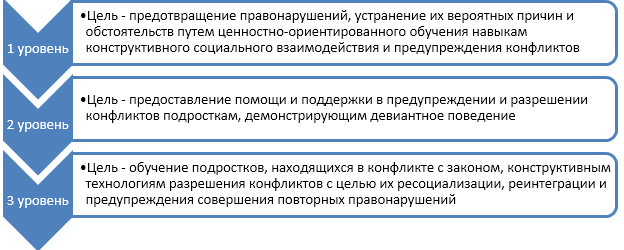 
Направления работы с несовершеннолетними в рамках восстановительного подхода Обобщение опыта работы в организации ШСП  МБОУ №20 г. СеверодвинскВласова Антонина Александровна, социальный педагог, Фомина Надежда Альбертовна, педагог-психолог  МБОУ «СОШ №20».г. Северодвинск В современных  образовательных стандартах большое внимание уделяется  созданию безопасной образовательной среды школы, способствующей   сохранению и обеспечению  психологического здоровья  каждого ребенка. Основными психологическими характеристиками,  являются: доброжелательные взаимоотношения, защищенность или отсутствие психологических угроз и травм, и хорошо организованная работа участников образовательной среды школы, осуществляющих контроль за дисциплиной.Однако в школе, где обучается множество  детей, неминуемо возникают конфликты, противоречия, ссоры. В межличностных  отношениях достаточно часто  возможно проявление напряжения и агрессии.  Анализируя   ситуации правонарушений и конфликтов в школе, можно сделать вывод, что подросткам часто не хватает способности к решению конфликтов мирным путем. В случае возникновения конфликтов участники ситуации применяют силу или угрозы,  оскорбления,  реже обращаются к педагогам или к администрации, а также бывают случаи  обращения родителей в правоохранительные органы. Административное воздействие и наказание не работает с причинами конфликтов и с чувствами конфликтующих, а, как правило, сводится к поиску виновного и наказанию. И  практика показывает, что это малоэффективно, потому что решение о способе выхода из конфликта принимают не сами участники ситуации, а кто-то другой, используя при этом: власть (взрослые), физическую силу (дети), психологическое давление.В результате с одной стороны часто конфликт не получает действительного решения, в котором все стороны чувствуют, что справедливость восстановлена. С другой стороны подростки не приобретают способность самим решать конфликты ненасильственными методами, поскольку решение конфликтов перекладывается на специалистов.  Создание школьных служб примирения в каждом образовательном учреждении является одним из решений сложившейся ситуации. В основе деятельности школьной службы примирения лежит разрешение разнообразных и разнонаправленных конфликтов, возникающих в образовательной организации. В соответствии с Распоряжением Министерства образования и науки Архангельской области от 10 апреля  школа стала являться «пилотной» площадкой по организации служб школьной медиации.Специалисты социально-психологической службы школы прошли обучение и разработали  соответствующую документацию,  необходимую для создания школьной службы примирения. Был разработан план создания ШСП  на 2014-2015 учебный год,  который включал в себя:приказ о создании ШСП;разработка Положения о школьной службе примирения;оформление рабочей документации, регламентирующей работу (журнал регистрации конфликтных ситуаций, протокол примирительной встречи, примирительный договор);проведение информационного семинара для педагогического коллектива  по  теме «Школьная служба примирения»;реклама ШСП (выпуск информационного стенда,  статья в школьной газете, информация на сайте школы, беседы на классных часах, родительских собраниях). Все запланированные мероприятия были выполнены в полном объеме.В 2015-2016 учебном году специалистами ШСП  проведены следующие мероприятия:тренинг для обучающихся 8-11 классов «Управление конфликтом». В тренинговых занятиях приняли участие 14 обучающихся. В дальнейшем медиаторами-ровесниками стали 4 учащихся 9-11 классов.  Трудностями при обучении   медиаторов – ровесников  является следующее: обучение  медиаторов – ровесников  возможно с подросткового возраста 8-11 класс, по опыту работы эффективнее с 9 класса, обученные дети выпускаются из школы, поэтому приходится обучать новых.семинар-практикум для педагогов по теме «Проведение программы «Круг сообщества» как форма работы с классным коллективом».Продолжена работа по проведению рекламы школьной службы примирения. Выступления медиаторов-ровесников на классных часах,   беседы на родительских собраниях,  на Совете родителей школы, оформление информационных стендов, размещение информации в школьной газете, на сайте школы.По итогам анализа  работы  ШСП  за 2015-2016 учебный год был сделан вывод о том, что проведенные мероприятия были эффективными и имели положительный результат. В ШСП в течение учебного года поступило шесть случаев, проведено пять примирительных программ, которые закончились примирением сторон и  один Круг сообщества,   направленный  на урегулирование межличностных отношений в классе.  В   2016-2017 учебном году работа  ШСП была продолжена и проведены следующие мероприятия:Семинар для педагогов «Современные подходы и перспективы разрешения конфликтов в  школьной среде».Классные часы  «Школьная служба примирения», «Конфликты и способы их решения» в 5-11 классах.Оформление буклета ШСП, размещение в классных уголках.Проведение профилактической программы «Круги сообщества» (по запросам).Работа с медиаторами-ровесниками.В 2016-2017 учебном году в ШСП проведено  пять медиаций и три Круга сообщества.В основе деятельности ШСП лежит разрешение разнообразных и разнонаправленных конфликтов, возникающих в  нашей  образовательной организации. Анализ видов  конфликтных ситуаций, поступивших в ШСП:Ученик-ученик – 80%Ученик-Учитель  -10%Учитель-родитель -10%Наша  школьная служба примирения  не разбирает конфликты, связанные с серьезными правонарушениями и преступлениями.  Приведем примеры конфликтных ситуаций, которые поступали в ШСП.Пример № 1Конфликт возник между двумя одноклассниками 5 класса. На уроке биологии  класс ходил на экскурсию на территорию школы. Выйдя из школы, дети стали слушать учителя, а   один из мальчиков (Костя Иванов) кинул в другого мальчика (Петрова Васю) поганкой и попал ему в щеку. В ответ на это Вася кинул в Костю другую поганку и попал ему в куртку, на куртке осталось пятно. Учитель написал замечание обоим учащимся.	После урока Вася не успокоился, он бегал за Костей и пытался его побить, так как дома за замечание его накажут.  На следующий день конфликт продолжился, Вася стал приставать к Косте и они подрались. Вася ударил Костю в глаз и на этом месте образовался синяк, глаз болел.   Родители пострадавшего мальчика обратились к классному руководителю с просьбой разобраться в ситуации, иначе они обратятся в полицию. Классный руководитель обратилась за помощью в школьную службу примирения.   Были проведены предварительные встречи, обе стороны согласились на процедуру примирения.Была проведена примирительная встреча, в ходе которой  сторонам удалось примириться, обучающийся Костя Иванов  принес извинения   своему однокласснику Петрову Василию.  Был подписан примирительный договор. В настоящее время отношения между детьми нормализовались, условия договора сторонами соблюдаются.Пример №2Конфликтная ситуация между двумя обучающимися 8 класса и классным руководителем. В результате постоянных жалоб со стороны учителей – предметников на  дисциплину в  классе во время уроков,  классный руководитель старалась принять меры, оказать педагогическое воздействие на учеников, ученики игнорировали ее просьбы, в результате этого произошла конфликтная ситуация, и в порыве отчаяния классный руководитель написала заявление об отказе от классного руководства. Заместитель директора по ВР  обратилась в школьную службу примирения с просьбой помочь в разрешении данной ситуации. Медиаторы (социальный педагог и педагог - психолог) провели предварительные встречи с классным руководителем и обучающимися класса, выяснили ситуацию. Обе стороны согласились на примирительную встречу. В ходе примирительной встречи сторонам удалось договориться, понять чувства друг друга,  дети услышали переживания классного руководителя,  принесли извинения. Был подписан примирительный договор. В настоящее время наблюдаются положительные изменения в поведении обучающихся, они стали более внимательно относиться к требованиям классного руководителя,  стараются выполнять ее просьбы.  Классный руководитель отмечает положительную динамику во взаимоотношениях с классом.В  своей работе мы активно  используем  профилактическую программу «Круги сообщества», у которой  есть ряд преимуществ: -возможность открытого обсуждения вопроса с большим количеством участников. -возможность  высказать каждому  свое мнение и найти варианты решения какой –либо проблемы    (содействует совершенно новому способу решения проблем).  -создает условия для принятия ответственности (изменения зависят  лично от  каждого).При  проведении Круга сообщества все участники сидят  по кругу, чтобы во время общего разговора все могли видеть всех, что способствует открытому общению и достижению взаимопонимания. Роль Кругов не в том, чтобы выдать «нужный ответ» и уж точно не заставить других принять нашу точку зрения.  Круги помогают человеку  услышать другого человека, высказать свое мнение,  обогатить свой опыт вариантов поведения, найти возможный вариант решения ситуации.Круг может проводиться с разными целями: для принятия совместного решения, для поддержки и исцеления пострадавшего (когда не требуется решение), по ситуациям правонарушения несовершеннолетних.Важную роль Круги сообществ могут сыграть для преодоления ситуации отвержения ребёнка в классе, ценностей, дружбы, семьи, выполнения правил.  	Нами были проведены Круги сообщества по следующим темам:«Правила поведения и зачем их соблюдать»;«Учебная мотивация»;«Дружба в классном коллективе»;«Как улучшить взаимоотношения в классе?»; «Как найти выход из конфликтной ситуации?».  В настоящее время данная  методика активно используется также и классными руководителями. Участие в Кругах сообщества позволяет участникам обратить внимание на собственное поведение и наметить пути изменения. Они получают возможность высказать друг другу свои претензии и «выговориться», обсудить факторы, вызывающие враждебность, и сделать шаг к взаимопониманию. Одновременно фактически идёт обучение восстановительному способу разрешения конфликта, а также решения проблем. Считаем необходимым отметить  положительные стороны деятельности  школьной службы примирения. Возможность решить конфликт, не затягивая быстро,  мирным путем. Участники конфликта могут высказать свою позицию, услышать чувства и переживания другого и понять друг друга.Мало повторяющихся конфликтов после  проведенных процедур примирения.Внедрение в практику ШС МБОУ СО №59 г. Архангельск программы Круги сообществаДенисюк Лариса Валентиновна, педагог-психолог, учитель начальных классов МБОУ СШ №59 г. АрхангельскКак в школе привыкли решать конфликты? В случае возникновения конфликтов участники применяют силу (или угрозы применения силы), либо обращаются к администрации школы,  в правоохранительные органы. В результате с одной стороны часто конфликт не получает действительного решения, в котором все стороны чувствуют, что справедливость восстановлена. С другой стороны, подростки не приобретают способность самим решать конфликты ненасильственными методами, поскольку решение конфликтов перекладывается на специалистов. Как показывают ситуации правонарушений и конфликтов в школе, подросткам часто не хватает способности к решению конфликтов путем переговоров. А у взрослого не всегда хватает времени, чтобы во всём до конца разобраться.Существует альтернативный способ решения этой проблемы. Это создание школьной службы примирения.Школьная служба примирения:структурное подразделение образовательной организации; объединение обучающихся, педагогов и других участников образовательного процесса.Деятельность службы примирения зафиксирована в документах, утвержденных руководителем образовательной организации: Приказ о создании ШСП, Положение о службе примирения, иные локальные акты.История развития ШСП в МБОУ СШ № 591. Создана в 2012 году;2.Состав: куратор, педагог-медиатор;3.В 2016, 2017 годах проведено: 11 медиаций и 8 Кругов сообществЭтапы внедрения ШСП:ПЕРВЫЙ ЭТАП – диагностический (выявление конфликтов, анкетирование педагогов и школьников). ВТОРОЙ ЭТАП – организационный (формирование группы учителей, социальных педагогов, школьных психологов, администраторов с целью последующего их обучения). ТРЕТИЙ ЭТАП – учебно-методический (обучение администраторов, педагогов навыкам ведения переговоров и отбора случаев для процедуры медиации).ЧЕТВЕРТЫЙ ЭТАП – инновационный (внедрение медиации в школе, начало работы школьной службы примирения). Виды восстановительных программ в МБОУ СШ № 59:Медиация (в том числе и челночная)Круги сообщества.	КРУГИ СООБЩЕСТВАТрадиционно Круги развивались в Северной Америке, поскольку коренные народы этой территории американские индейцы решали свои споры и проблемы, садясь в круг для открытой и равной беседы. Но традиция обсуждать проблемы вместе, сообща, есть, наверное, у всех народов. «Можно вспомнить трипольскую культуру, которая очень уважительно относилась к кругу: обычаи скифов, которые передавали по кругу братину, обычно это была чаша, от старшего к младшему, выражая по очереди пожелания и благодарности друг другу. Позднее круги стали использоваться в Сечи, когда важное собрание казаков, а именно военные совещания, проходили в виде круга. Такие события засвидетельствованы документальными источниками. Существуют такие воспоминания: "Старшины, выходя на середину, становились на площади в ряд, один за одним, по старшинству своих чинов (…) Братство становилось за куренными атаманами вокруг церкви, начиная правый фланг от кошевого и заканчивая левый фланг возле военного есаула, создавая в целом огромный казацкий круг" (Д.Яворницкий, История запорожских казаков). Особенностью проведения круга среди казаков было то, что обсуждение в нем длилось столько, пока общество не приходило к консенсусу, который удовлетворял бы всех его членов».В современной цивилизации, особенно в крупных городах, все меньше остается возможностей для подобного взаимодействия людей. Мы не можем перенести в города опыт общин, но мы можем на их основе поддерживать и развивать круги как форму укрепления сообществ в современных условиях.Круг может проводиться с разными целями: для принятия совместного решения, для поддержки и исцеления пострадавшего (когда не требуется решение), по ситуациям правонарушения несовершеннолетних. В Круге принимают участие только те, кого так или иначе затронула проблема и кто готов прикладывать усилия для ее решения. Со всеми приглашенными обязательно проводится предварительная встреча, где рассказывается смысл и цели Круга сообщества, его правила, тема обсуждения. Участие в Круге только добровольное. Без подготовки участников на таких предварительных встречах, без признания актуальности обсуждаемой проблемы всеми участниками Круга и соблюдении принципа добровольности повышается риск, что обсуждаемый конфликт  вспыхнет в Круге с новой силой.Основные правила встречи в Круге, роль хранителя, церемонии открытия и закрытия в Круге, использование символа слова, этапы работы по подготовке и проведению Круга подробно описаны в сборнике методических материалов «В помощь школьным службам примирения» ГБУ АО «Центр «Надежда»» (2016 год). «Круги сообщества» – востребованная восстановительная программа для всех участников образовательного процесса, так как снимает негативные эмоции, дает возможность каждому высказаться и быть услышанным, принять решения, которые бы всех устраивали, разделить ответственность за происходящее. Важно до начала проведения Кругов  на предварительной встрече более четко проговаривать цели Круга и работать с ожиданиями заказчиков. Но иногда  возникают проблемы, связанные с созданием условий для актуализации и осмысления ценностей участников  (3-й  этап работы).Круги сообществ, в основном, проходили с учащимися начальных классов. В этом возрастном периоде есть специфические проблемы, соответственно, способы психологического и педагогического воздействия при работе с ними. Нужно учитывать, что большинство детей растут в атмосфере домашнего типа и внимания, приходят в школу прямо из рук любящих родителей, бабушек и дедушек. Те же, кто приходит в школу из детского сада, страдают от смены привычного окружения, от утраты налаженных дружеских контактов. В классе вокруг них много ровесников, но они все чужие, и общение нужно выстраивать заново, а далеко не каждый ребёнок легко устанавливает новые привязанности. В то же время детям необходимо учиться воспринимать  другого человека как сложную целостность, видеть и принимать в нём не только хорошее. Необходимо  научиться строить отношения друг с другом и со взрослыми реалистично. Многие дети очень закрыты, и вызвать  их на разговор трудно, а иногда и невозможно. Исходя из этого, возникает много вопросов: как организовать конструктивное обсуждение на Круге. Тогда на помощь приходит программа формирования психологического здоровья «Тропинка к своему Я» О.В.Хухлаевой. Через сказочные образы дети получают возможность осознавать собственные трудности, их причины и находить пути их преодоления. Ситуации, в которые попадают герои сказок, проецируются на реальные школьные проблемы, ребёнок получает возможность посмотреть на них со стороны и в то же время идентифицировать проблемы героя с собственными проблемами. В результате дети адекватно анализируют свои проблемы, генерируют положительные эмоции, создают ситуации для позитивных проявлений в общении  друг с другом.Если темой Круга являются взаимоотношения между учащимися, то необходимо, чтобы в этом классе после Круга проводились занятия по конструктивному общению с целью закрепить положительные изменения, произошедшие во время проведения Круга. В идеале необходимо провести «Круг сообщества» и с родителями учащихся. Занятия можно проводить по программе формирование психологического здоровья «Тропинка к своему Я» О.В.Хухлаевой. Программа рассчитана на 72 часа для  учащихся начальной школы. В программе рассматриваются темы:1.Мои чувства;2.Чем люди отличаются друг от друга;3.Какой Я - Какой Ты;4.Я и моя школа;5.Я и мои родители;6.Я и мои друзья;7.Что такое сотрудничество;8.Кто я? Мои силы, мои возможности;9.Хочу вырасти свободным человеком: что для этого нужно.Показателем успешности таких занятий является в первую очередь налаженная атмосфера свободного, раскованного общения детей друг с другом и  со взрослыми. Дети привыкают говорить о себе, о своих чувствах, желаниях, проблемах доверительно и открыто. Дети должны быть уверены, что их искренность не повредит им, не будет осмеяна, не повлечёт за собой никаких негативных оценок, и только тогда появится возможность постепенного перерастания доверительных отношений в сферу обычных школьных и домашних взаимодействий. Главное на Кругах – та атмосфера, которая и позволяет перейти от взаимных претензий и обид к объединению, взаимопониманию и совместной работе над улучшением своей жизни.«Круги заключаются не в представлении или указывании на правильное или неправильное, или в постановке отличного спектакля. Их роль не в том, чтобы выдать «нужный ответ» и уж точно не заставить других принять нашу точку зрения. Их цель даже не заставить человека измениться. Все вышесказанное – это методы манипулирования ситуацией, чтобы задействовать контроль для ее изменения. Напротив, Круги стремятся дойти до сути нашего существования, исследуя наши сердца, душу и наше представление о правде, и вновь открыть наши жизненные ценности, которые помогают нам понять, какими мы хотим быть» ( Прайнис К, Стюарт Б., Уэйдж У. Круги примирения: от преступления к сообществу).Профилактика буллинга с помощью восстановительных  технологийКраскова Любовь Борисовна, социальный педагог МБОУ «Васьковская СШ» Приморский районВ 2016-2017 учебном году педагоги Васьковской школы приняли участие в Международном дистанционном модульном социально-образовательном проекте «Социальное здоровье нации». Проект направлен на организацию профилактической работы с несовершеннолетними по недопущению и предупреждению любых форм психического, физического насилия, предотвращению распространения проявлений агрессии, жестокости, буллинга в детско-юношеской среде.Учредитель проекта - Автономная некоммерческая организация «Межрегиональный центр медиации и содействия социализации детей и молодежи» и  Компания «Институт международных инновационных социально – образовательных проектов» (г. Москва, РФ).Согласно условиям проекта дистанционно обучались по антибуллинговой  программе 15 педагогов нашей школы. Участие на бесплатной основе, единственное - плата за изготовление и пересылку сертификатов -300 руб.В  букете переживаний, которые испытывает современный российский учитель, особое место занимает чувство беспомощности перед лицом насилия.Буллинг – агрессия, насилие, злонамеренное преследование, жестокость, попытки оскорбления и унижения, повторяющиеся неоднократно, осознанно, намеренно.Буллинговое поведение - агрессивное поведение, выражающееся в злонамеренном преследовании, жестокости, попытках оскорбления и унижения. Буллеры - дети-агрессоры.В основе антибуллинговой программы - исследования лучшего российского инновационного опыта работы в сфере профилактики агрессии  в отношении детей и педагогов.Цель Программы – формирование психологически комфортной, безопасной атмосферы в образовательных организациях, предотвращение распространения жестокости и агрессии в детско-юношеской среде, предупреждение детских суицидов. Нас заинтересовала антибуллинговая программа, так как проблема буллинга в настоящее время особенно актуальна:Буллингу подвержены и страдают  дети,  педагоги (чаще не по своей вине).Жертвой систематической травли, преследований, психологических издевательств (намеренных оскорблений, недопустимого поведения), запугивания, размещения порочащей информации в сети  МОЖЕТ СТАТЬ ЛЮБОЙ ЧЕЛОВЕК.        Стабильный рост фактов школьного буллинга в последние 3 года (согласно исследованиям авторов данной программы).        Последние 3 года буллинг – причина 70% детских суицидов.       Действия буллеров обычно скрытые и жертвы агрессоров крайне редко рассказывают, обращаются за помощью (создается иллюзия благополучия, будто этого явления нет).        Дети-агрессоры получают удовольствие от того, что делают, никогда не останавливаются на достигнутом, поведение переходит в криминальную форму.Школа несет ответственность за отсутствие раннего выявления,  замалчивание фактов, оставление в опасности детей (в случае обращений и жалоб).Формы буллинга:Физическое воздействие (пинки, шлепки и др.). По данным службы мониторинговых исследований и анализа Межрегионцентра (лето 2015 г.):- физическое воздействие испытали  27% детей, 1,5% педагогов.- психологическое воздействие (игнорирование, бойкот, унижение и др.) - переживали в 2015 году 37% детей, 16% -педагогов.- кибербуллинг – новая разновидность школьного буллинга (жертва получает оскорбления в электронной форме в соцсетях,  на телефон).Последствия буллинга для детей-жертв:Защитное агрессивное поведение.Школьная дезадаптация.Нарушения в эмоциональном и социальном развитии.Тяжелые психологические последствия.Суицид. Факторы, способствующие развитию буллинга:Отсутствие контроля за поведением на переменах. Позиция безразличия в отношении насилия со стороны сверстников.Равнодушие как установка – со стороны педагогов.Авторы антибуллинговой программы предлагают основные направления работы по данной проблеме:1. Раннее выявление буллинга (рекомендуется классным руководителям, предметникам  ежемесячно мониторить случаи буллинга).	2. Превентивные меры общей профилактики (на уровне школы, класса, отдельных обучающихся с 3-мя категориями  участников образовательного процесса – детьми, их родителями, коллегами-педагогами).3. Грамотная работа с выявленными фактами,  кризисное вмешательство в соответствии с ФЗ № 120.Важно организовать в школе раннее выявление буллинга. Авторы данного проекта   предлагают заполнять ежемесячно таблицы:2. Основные меры в случае буллинга.По мнению авторов данной программы:- Самые эффективные меры в случае буллинга: применение восстановительных технологий (медиация, круг сообщества с последующим контролем классным руководителем в течение 2-х мес.)- В случае отказа от участия в восстановительных программах, отсутствия результатов – традиционные меры: Совет Профилактики (постановка на ВШК, осуществление индивидуально-профилактической работы с обучающимся)- Если нет эффекта, то ходатайство в ПДН, КДН о постановке на учет.Большое место в антибуллинговой программе уделяется работе с родителями, обучающимися, педагогами.В  основе работы с детьми и родителями будет компетентностный подход (практическое научение детей и родителей).Необходимо провести практикумы, познакомить с алгоритмом действий  в случае буллинга.Родителей ознакомить с правилами по обеспечению защиты ребенка от угрозы буллинга.Никто из родителей не может опекать своих детей постоянно, надеяться на счастливые обстоятельства. Можно защитить своего ребенка от буллинга, обучив его правилам и действиям. Детей необходимо информировать о том  куда, к кому обращаться, в случае, если притесняют, оскорбляют в соцсетях, запугивают, вымогают что-либо, обижают физически.Несовершеннолетние должны знать об ответственности за буллинг (с 14 лет возможна уголовная ответственность).Родители и дети должны быть уверены, что ни один факт жестокости в адрес детей или  педагогов не будет замалчиваться (ВАЖНО, чтобы эта информация повторялось часто, в т.ч. об ответственности, т.к. это вселяет уверенность в детей-изгоев и детей-жертв притеснений).Полезно оформить стенд, где будет размещена полезная информация.Работа в школе в рамках антибуллинговой программы. В рамках Проекта сначала мы провели мониторинг, исследуя наличие буллинга в классах. Мониторинг показал, что случаи буллинга имеют место 6, 8 классах.В 6 классе буллинг в отношении одноклассницы. После этого, были проведены восстановительные процедуры:В ноябре 2016 года проведена медиация в 8 классе между 3-мя одноклассниками. Подписали договор. Отзывы положительные.В декабре 2016 года проведен круг сообщества с участием специалистов центра «Надежда» в 8 классе по теме «Как сделать наш класс дружным?»В апреле 2017 г. проведен круг сообщества в 6 классе по теме «Как сделать наш класс лучше?»Большая часть детей откровенно  высказывались, признавались в буллинге, в его причинах. По итогам восстановительных процедур составлен план по сплочению коллектива с указанием ответственных лиц.В 8 классе наблюдается наибольший эффект. Необходимо достигнутый успех закреплять. Очень многое зависит от классного руководителя, от его заинтересованности, веры в восстановительные технологии. А с этим есть проблемы!4. Организация дальнейшей работы в школе.Для выработки четкой антибуллинговой политики школы в ОУ разработан и утвержден Регламент антибуллинговой политики, устанавливающий нормы поведения обучающихся, их родителей (законных представителей), педагогов и сотрудников  образовательной организации.Регламент  действует во время учебных занятий, перемен, внеурочных и внеклассных мероприятий, проводимых школой, а также за пределами школы.Цель  Регламента  – создание в школе благоприятной атмосферы, вербальной и невербальной коммуникации, основанной на уважении к личности человека,  обстановки, способствующей психологическому комфорту, физической и эмоциональной безопасности образовательной среды.Итоги участия в Проекте:Организация работы ОУ в соответствии с требованиями ФЗПовышение осведомленности в вопросах практики (что делать, если…)Отсутствие необходимости тратить время на поиск и разработку информационно-методических материалов для работы с детьми и родителями.Возможность использовать навыки и опыт долговременно.Сертификат педагога, реализующего межрегиональную программу превенции негативных социальных явлений в детско-юношеской среде, сертификат участника семинара-тренинга.Завершая выступление, необходимо отметить, что участие школы в проекте позволило целенаправленно скоординировать работу педагогического коллектива по предупреждению негативных явлений в образовательной среде, надеюсь, это позволит повысить эффективность всей профилактической деятельности образовательного учреждения.Особенности проведения медиации по нарушенным  детско-родительским отношениямХованская Татьяна Валерьевна, педагог-психолог отделения медиации ГБУ АО «Центр «Надежда»Восстановительные технологии в работе с семьей - это методы, направленные на развитие семейного взаимопонимания и эмоционального благополучия членов семьи. На сегодняшний день ГБУ АО «Центр «Надежда» предлагает 2 технологии: Семейные  конференции, Семейная медиация.Семейная медиация — это встреча членов семьи с целью восстановления отношений в докризисное состояние. Встреча проводится, если есть 2 стороны конфликта, они признают свое участие в конфликте и желают его разрешить. В семейной медиации чаще всего принимают участие ребенок и один из родителей, хотя возможно приведение медиации между родителями, законными представителями и иными членами семьи. Принимают участие в семейной медиации дети от 10 лет. Договор (или протокол о результатах встречи сторон) передается членам семьи.Цель:  Создание условий для  решения  конфликтной  ситуации силами члена семьи и самого ребенка.Задачи: 1. Вернуть детско-родительские отношения в докризисное состояние.2. Создать для ребенка и взрослого атмосферу безопасности.3. Помочь взрослому  и ребенку  услышать друг друга .4. Развивать в отношениях ребенка и взрослого основы сотрудничества.5.Обеспечить взрослому  и ребенку возможность принимать на себя ответственность.Достоинства семейной медиации:1. Семья и ребенок - части общей системы со своими особенностями.2. Никто не знает семью лучше, чем сама семья. Никто не может решить ситуацию лучше, чем сами члены семьи.3. Медиатор помогает семье восстановить отношения, организует диалог и гарантирует безопасность.Особенности семейной медиации:У ребенка на встрече нет законного представителя, так как он – другая сторона медиации.Предварительная встреча сначала проводится с законным представителем, а потом с ребенком. На предварительную встречу с ребенком необходимо взять письменное разрешение его законного представителя.На встрече разбирается только 1 конфликт или действие, приведшее к конфликту.Медиатор занимает нейтральную позицию, не принимает сторону ребенка, но явно демонстрирует эмпатию и веру в силы семьи.Можно привести следующий пример использования семейной медиации для решения проблемы между матерью и ребенком. Подросток в течение лета неоднократно похищал из магазинов дешевый алкоголь, задерживался службой охраны, которая сообщала о происшедшем матери. Мать была готова возместить ущерб, но желала гарантий, что подобное больше не повторится. Мать обратилась в ГБУ АО «Центр «Надежда» в отделение медиации. Матери и подростку удалось достичь соглашения: был подписан примирительный договор.Создание сети ШСП по «кустовому признаку»Герасимова Дарья Евгеньевна, педагог-психолог отделения медиации ГБУ АО «Центр «Надежда»Образовательная организация – это не только место, где несовершеннолетние получают некий объем знаний и умений, но и социальный институт, где постоянно взаимодействуют люди разного возраста, пола, взглядов и т.д. Как и для любого социального института, для общеобразовательной школы характерны разнообразные конфликты. Конечно же, школа решает эти конфликты доступными ей способами. В ряде школ применяются дисциплинарные методы воздействия, в других действует школьная служба примирения (далее - ШСП).Но все чаще в конфликты и в противоправные действия несовершеннолетние вступают не только со своими одноклассниками или учениками своей школы, но и с учениками ближайших образовательных организаций. И тогда остро встает вопрос – кому и каким образам разрешать такие конфликты?Немаловажной остается проблема методического сопровождения членов ШСП. Очень часто ШСП, особенно в отдаленных районах, остается без какой-либо поддержки извне, что в свою очередь негативно сказывается на деятельности службы в целом.Для решения главной проблемы – организация взаимодействия разных служб примирения – требуется создание сети служб примирения. Наиболее эффективен способ создания такой сети по «кустовому принципу», т.е. объединение ШСП в одном территориальном районе.Итак, создание сети ШСП позволит укрепить ШСП на месте (организационно и технологически), обеспечит устойчивую работу. Для создания сети ШСП требуется не менее 2-х действующих служб на территории МО.Этапы создания сети ШСП:Первая встреча. Организуется силами курирующей организацией (методический центр, управление образования, ТКДН и ЗП и т.д.). Цель данной встречи – встретиться и обсудить, что положительное и не очень есть в деятельности ШСП. Поднять основные проблемы и волнующие вопросы на обсуждение. Обозначить куда, к кому и в какое время может обратиться член ШСП для поддержки. Предложить совместное мероприятие для специалистов ШСП.Определение «точки коммуникации». Каждая ШСП в добровольном порядке выдвигает одно лицо в качестве своего представителя, который поддерживает постоянную связь с основным координатором. Представителями ШСП в сети и координаторами сети могут быть не только руководители (кураторы) ШСП, но и любые другие лица из числа участников сети, добровольно взявшие на себя эти обязанности. Ответственностью координатора и представителей сети ШСП является беспрепятственное прохождение информации на всех уровнях сети в обе стороны: из центра к периферии и обратно. Это позволит в свою очередь ускорить передачу информации по всем ШСП данной территории.Организация встреч специалистов ШСП (1 раз в 2-3 месяца) для обсуждения текущих вопросов. Организация таких встреч может выражаться как в методическом объединении, так и объединении типа клубов. Главный принцип таких встреч – добровольное участие, равенство сторон.Клуб необходим также для общения и анализа (на супервизиях) прошедших медиаций (поскольку, из-за принципа конфиденциальности, ведущий не может с кем-либо из посторонних обсуждать происходящее на медиации). Кроме того, без обсуждений с коллегами трудно представить личностный и профессиональный рост медиатора, так как ему самому увидеть «пробелы» в своей работе очень непросто (даже работая в паре), а помощь товарищей по работе будет способствовать развитию.Для специалистов ШСП такие встречи позволят решить такие вопросы как – получение обратной связи, новости и изменения в работе ШСП, получение срочной помощи, методическая помощь.Очень важно, чтобы встречи проходили по определенной программе. Каждая встреча позволяет «набросать» основной список вопросов, которые возможно обсудить при новой встрече («план встречи»).Важно привлечение не только специалистов ШСП, но и специалистов управления образования и КДН и ЗП.Формы работы: проведение круглых столов и дискуссий; проведение супервизий и разбор трудных случаев; детские конференции и форумы, конкурсы ШСП; издание памяток, буклетов и методических брошюр; выступления на совещаниях, конференциях коллег, участие в работе органов системы профилактики правонарушений несовершеннолетних, других государственных и общественных структур по защите прав ребенка; подготовка публикаций в СМИ и др.Отчет основному координатору о проведенных мероприятиях, возможно в виде записки с приложением 2-3 фотографий.В течение года – 1 встреча с основным координатором. Анализ ситуации. О чем необходимо подумать Примеры Прислушайся, что происходит с твоим телом и как это помогает тебе понять, что ты чувствуешьТяжесть в животе, краснеешь, мускулы напрягаются, шум в ушах, глаза слезятся, кулаки сжимаются и т.п.Подумай, что заставило тебя это почувствоватьДумай о внешнем поводе: неприятное замечание, чей-то взгляд, чье-то действие и т.п.Реши, как ты назовешь это чувствоИспуг, гнев, радость и т.п. (см. список чувств)этапыв идеалепо фактуПредварительный        этапИзучение нормативной документацииизучение вопроса на уровне - отдела образования,-ТКДН и ЗП,- администрации образовательной организациисамостоятельно социальный педагог школыПредварительный        этапОбучение специалистовобучение представителей отдела образования, ТКДН и ЗП,обучение (информирование) администрации образовательной организацииобучение прошел только социальный педагог школыСоздание непосредственно службы примиренияИздание приказа о создании школьной службы примиренияПедагоги, входящие в состав школьной службы примирения, должны понимать, для чего необходима служба, должны быть заинтересованы (в том числе материально), должны быть ориентированы на работу в ШСП.Внесение изменений в должностные обязанности, составление графика работы, определение места работы специалистоввыбранные специалисты не заинтересованы:-нет понимания-большая загруженность, нет возможности уделять данному пласту работы много времени-нет заинтересованности в материальном планеСоздание непосредственно службы примиренияРазработка программы создания «пилотной площадки»Совместно Районный отдел образования, ТКДН и ЗП Администрации, администрация образовательной организации, куратор ШСПне создана!!!!!!!!!!!!Создание непосредственно службы примиренияПланирование работы на учебный годПлан работы на годПланирование ежегодноеСоздание непосредственно службы примиренияРазработка положения о ШСПРазработка на основе типового положенияПоложение разработано и утверждено на основе типового.23.05.2017 года внесены изменения в соответствии с протестом Прокуратуры Создание непосредственно службы примиренияОбучение специалистов, членов рабочей группы в рамках курсовых мероприятийСоставлен план- график обучения специалистов из рабочей группыПроблемы с финансированием.Нет мотивации.Создание непосредственно службы примиренияПроведение ознакомительно-го семинара для педагогов образовательной организацииРассмотрение вопроса на педагогическом советеВопрос рассмотрен на педагогическом совете.Создание непосредственно службы примиренияПроведение мониторингового исследованияРазработка мониторингового исследования, проведение исследования, рекомендации.С результатами ознакомлены педагоги, даны рекомендации. Создание непосредственно службы примиренияПроведение ознакомительных встреч с учащимися. Классные часы на темы «Деятельность ШСП», «Конфликты и пути выхода из конфликтных ситуаций»Все члены рабочей группыСоциальный педагог, так как «большая загруженность» у остальных членов группыСоздание непосредственно службы примиренияПроведение ознакомительных встреч с родителями по вопросам конструктивного разрешения конфликтных ситуацийВсе члены рабочей группыСоциальный педагогСоздание непосредственно службы примиренияОформление стенда «ШСП»Отбор информации, оформлениеОтбор информации, оформлениеСоздание непосредственно службы примиренияРазработка и оформление буклетов, выпуск рекламных проспектов о деятельностиОтбор информации, оформлениенет денежных средств!!!!!!!!!!!!!!!Создание непосредственно службы примиренияРазработка других нормативных локальных актов, принятие документов, регламентирую-щих работу службы Изучение нормативных документов, знакомство  с рекомендательной информацией.Изучение нормативных документов, знакомство  с рекомендательной информацией.Создание непосредственно службы примиренияРабота с конфликтами в образовательной организации по программам примиренияВсе специалисты ШСПОсновная нагрузка -социальный педагогСоздание непосредственно службы примиренияКоличественный и качественный мониторингПо полугодиямПо полугодиямСоздание непосредственно службы примиренияВзаимодействие с ТКДН и ЗП, ПДН ОМВД, ТСПСоздание ТСП.Помощь со стороны ТКДН и ЗП, отдела образования.Информирование о конфликтных ситуациях немедленно.ТСП не создана и не планируется создание, не обучены специалисты органов системы профилактики.ТКДН и ЗП, отдел образования систематически требуют отчетность по работе.Информация о случаях приходит в школу через постановления ТКДН и ЗП, что затрудняет работу(отсрочена во времени)Создание непосредственно службы примиренияЕжегодное подведение итогов, планирование работыЕжегодноЕжегодноСоздание непосредственно службы примиренияПроведение отборочных процедур для формирования группы - медиаторов- учащихсяИспользование рекомендаций центра «Надежда»Учащимся заданы 2 вопроса, отобрана группа учащихся.Проблемы:Учащиеся-волонтеры  -   активисты; занятость, нет свободного времени, разное расписание, нет возможности встречаться со всеми одновременно.Выход: обращение ко классным руководителям, вовлечение учащихся «группы риска» (занятость+ контроль+ активность).Создание непосредственно службы примиренияПроведение занятий для медиаторов из числа обучающихсяРазработка программы дополнительного образования.В рамках дополнительного образованияРабота ШСП (взрослой и детской команды)В системеВ планахДействующая система профилактикиВосстановительный подходПроблемы в семье – ненормальное явлениеКаждая семья может столкнуться с проблемами. Проблемы – возможность получения нового социального опытаЭти семьи не хотят с нами общаться, не хотят исправлять ситуацию. Если им безразлично, то мы остаемся в стороне.Наша первая задача - установить контакт и доверие с семьей. Мы должны рассказать семье о том, как можно преодолеть трудности, а решать они будут сами.Проблемная семья определяется своими недостаткамиСемья определяется по способности, наличию потенциала для положительных измененийСемье обозначают проблемы, только те, которые волнуют их  школу(органы системы профилактики) Члены семьи сами анализируют семейную ситуацию, формулируют проблемы.Главное – выяснить, кто виноват. Акцент на прошломГлавное – решить проблему. Акцент на будущееРебенок и семья находятся в стороне от процесса «перевоспитания». Члены семьи – основные лица программы сопровождения. Заказчик изменения – сама семьяОтветственность семьи за свое благополучие  определяется санкциями, наказаниемОтветственность семьи как принятие ответственности по исправлению ситуацииПричинение страдания в санкциях с целью сдерживания ситуации.Удовлетворение семьи результатами собственных действий в восстановленииНаказание эффективноНаказание само по себе неэффективно с точки зрения изменения поведения и нарушает общественную гармонию, добрые взаимоотношенияСоциальное окружение семьи в стороне от решаемых вопросовСоциальное окружение активно участвует в программе поддержки семьи 1 направление 2 направление 3 направление это работа с обычными подростками по профилактике и разрешению конфликтов.это работа с несовершеннолетними, демонстрирующими девиантное поведение, предоставление им поддержки и помощи в предупреждении и разрешении конфликтов.работа с несовершеннолетними, находящимися в конфликте с законом в рамках восстановительного подхода.Восстановительный подход к разрешению конфликтных ситуаций дает возможность подросткам освоить конструктивное, ответственное поведение в конфликтных ситуациях и способы конструктивного разрешения конфликтов.Практическая часть этого направления может быть реализована в виде тематических кругов, кругов ценностей, тренингов, ролевых игр, программ примирения (медиации), школьных конференций.Отклоняющееся (девиантное) поведение несовершеннолетних является серьезной социальной, психолого-педагогической и медико-биологической проблемой. Личностные особенности подростка с девиантным поведением создают особую напряженность, способствуют возникновению конфликтов. Истоки возникновения, развития и функционирования конфликтов следует искать в нарушениях во взаимоотношениях подростков со взрослыми и сверстниками. Восстановительный подход в работе с несовершеннолетними, демонстрирующими девиантное поведение, позволит снять напряженность в межличностных взаимоотношениях, наладить взаимоотношения со взрослыми и сверстниками, разрешить сложившие противоречия конструктивным путем, научить урегулировать конфликты через взаимодействие сторон.Практическая часть этого направления реализуется в виде тренингов, упражнений, медиации ровесников, программы по заглаживанию вреда, семейной конференции.ПериодФИО ученика, в отношении которого применяется буллингПредполагаемые причины (зависть, месть, «Не такой как все».)Форма буллинга(высмеивание, вымогательство, распространение негативной информации, угрозы, насилие)Открытый/скрытыйБазовые принципы восстановительного подходаРеализация (в чем проявилось)Ответствен-ность нарушителя перед жертвойПодросток был готов к диалогу, хотел отработать материальный ущерб деньгами, несколько раз извинялся перед матерьюИсцеление жертвыМать рассказала на встрече о своих переживаниях, высказала желание увидеть повзрослевшего и ответственного сынаАктуализация позитивного потенциала социального окруженияМать и подросток обсудили свои действия в дальнейшей совместной жизни. Услышали друг друга.Восстановление способности людей понимать друг другаПодросток извинился перед мамой. Рассказал, что кражи совершал на спор. Проговорил, что не ожидал таких последствий и переживает, что маме надо оплатить материальный ущербЧто сделано для того, чтобы подобное не повторилосьВ договоре: подросток учится без двоек и прогулов 2 месяца; всегда отвечает на звонки мамы; в 21.00 подросток должен быть дома; моет посуду 2 месяца; пылесосит квартиру 2 месяца.ИноеПодросток хотел заработать деньги самостоятельно, но маму больше волновала его учеба и поведение. Договор был исполнен.